TURPLAN 1.TRINNMAI/JUNIFredag 10. mai: SFO STENGT!Fredag 17. mai: SFO STENGT!Fredag 24. mai: lekeparken på skolenFredag 31. mai: Parken v kirkenFredag 07. juni: Planleggingsdag Fredag 14. juni: Lekeplassen på skolenFredag 16.juni: Adolf bergsveis lekeplass.Fredag 21 juni: Siste skoledag, vi er på området Vi går fra skolen ca. kl. 12.45 og er tilbake 15.15-15.30. Dersom noen av barna skal gå før kl. 15.15-15.30 må barna hentes i uteområdet, gå etter skoleslutt kl.12.30 eller må vi få en melding om at barnet kan gå fra uteområdet. Om det blir endringer får dere en melding på Vigilo.

Vennlig hilsen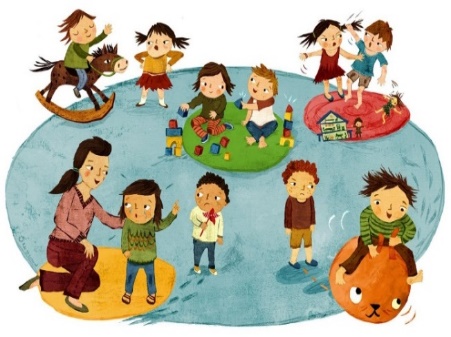 1. Trinn SFO    Dere kan få tak i oss på 1. Trinn telefonen: 40912577Telefonen besvares etter kl. 13.30